A daru (Grus grus)Augusztus legvégén, szeptember elején észak, északkelet felől megjelennek az első darucsapatok, amelyek az ősz beköszöntét jelzik. A darvak többsége Észak-Európa mocsárvidékein, tőzeglápjain fészkel, majd a tél közeledtével útnak indul a telelőhelyek felé. A vonulás két útvonalon történik.A nyugati útvonalat a Svédországból induló darvak használják, Németországon átrepülve az Ibériai-félszigeten vagy Franciaországban töltik a telet. A keleti útvonalat a finnországi, a balti és nyugat-oroszországi állomány választja. A legfontosabb pihenőhelyeik Észtország és Magyarország. A vonulási útvonal hazánk területén kettéválik, a madarak egy része Szicílián keresztül Tunéziába tart, a másik a Nílus mentén Szudánba és Etiópiába.Az 1900-as évek elejéig Magyarország nádasaiban fészkelő madarat nagy becsben tartották. A daru a pákászok és darvászok megélhetését is biztosította, a darutollak gyűjtése, illetve a fiókák elfogása és azoknak megszelídítése által. A nemesi udvarházakban külön darvászok foglalkoztak a darvak megszelídítésével.A daru nemcsak a nemesek körében volt közkedvelt, hanem a nép körében is. A megszelídített daru a paraszti porták díszmadarának számított, ugyanakkor kiváló házőrző is volt, legtöbbször hamarabb jelezte a betolakodót, mint a kutya. Régi időkben még a várak őrzésére is használták.A darutoll a legnemesebb tolldísznek számított, nagy árat kértek érte a hortobágyi hídi vásárokon. Aszerint tisztelték egymást az urak, hogy kinek, milyen darutolla volt. Egy-egy bodros, vastag, szépen hajló szürke színű, fekete végű tollért borjút is adtak a vásárban.A hortobágyi pásztoremberek darutollat hordtak, míg a kisújszállási és karcagi pásztorok a túzok tollát viselték. A csikósok és gulyások igyekeztek balos tollal díszíteni kalapjukat, úgy mondják, hogy balosat sokkal nehezebb találni, mint jobbosat.Csapatban repülnek és jellegzetes V alakú formációt vesznek fel. Az elöl repülő madár hamarabb elfárad, ezért változtatják a helyüket a csoportban.Testhossza 110-120 centiméter, szárnyfesztávolsága 190-220 centiméter, testtömege 4500-6000 gramm. Alapszíne palaszürke. Közelről a fejtető piros színe is látható.Költőterületén füvet, növényi hajtásokat, rovarokat, néha halakat, kisebb emlősöket és madárfiókákat eszik. Vonulásakor kultúrnövények termésével és magvakkal táplálkozik, tavasszal és nyáron inkább rovarokat fogyaszt. A daru az 1910-es években még költött Magyarországon (utolsó fészkelését a Fonyód melletti Nagy-berekben jegyzeték fel), majd a fészkelő-állomány eltűnését követően néhány ezer példányos őszi és tavaszi vonulóként jelent meg nálunk évről-évre. Az 1980-a évektől ugrásszerűen nőtt a Tiszántúlon megpihenő darvak száma, ami az utóbbi években már a 100 ezer példányt is meghaladta. Napjainkban növekszik az áttelelő és átnyaraló egyedek száma is, így jó esély van ara, hogy a közeljövőben ismét hazánkban költő fajként tartsuk számon. Ezeknek a gólyánál is nagyobb madaraknak olyan sekély vizű, háborítatlan éjszakázóhelyekre van szükségük, melyekről nappal kijárhatna táplálkozni a gyepekre és tarlókra.Az őszi daruvonulás azért különleges jelenség, mert ezek a gólyánál is nagyobb madarak nem egyszerűen átrepülnek az országon, hanem legalább egy-másfél hónapig itt is maradnak (tavasszal viszont a költési izgalomban lévő madarak nem vagy csak rövid időre állnak meg nálunk). Eközben a százezernyi madár naponta kétszer rendkívül látványos keretek között szárnyra kel, hajnalban a táplálkozó-területekre tartva elhagyják a tavi éjszakázóhelyeket, este pedig visszatérnek ide. Ez a be- és kihúzás jelensége. A daru Magyarországon védett, eszmei értéke 50 000 Ft.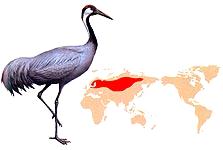 